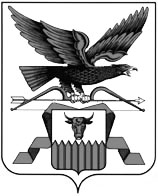  УЛЁТОВСКАЯ РАЙОННАЯ ТЕРРИТОРИАЛЬНАЯ ИЗБИРАТЕЛЬНАЯ  КОМИССИЯПОСТАНОВЛЕНИЕс. Улёты О назначении выборов депутатов Совета первого созыва Улётовского муниципального округа Забайкальского краяВ соответствии с  подпунктами  51,7, статьи 10 Федерального закона «Об основных гарантиях избирательных прав и права на участие в референдуме граждан Российской Федерации», частями 5,7 статьи 13 Закона Забайкальского края от 6 июля 2010 года  № 385-ЗЗК « О муниципальных выборах в Забайкальском крае», руководствуясь пунктом 3 статьи 6 Закона Забайкальского края от 06 мая 2024 года  № 2337-ЗЗК «О преобразовании всех поселений, входящих в состав муниципального района « Улётовский район» Забайкальского края,  в Улётовский муниципальный округ Забайкальского края»  Улётовская районная территориальная  избирательная комиссия  п о с т а н о в л я е т::          1. Назначить на 8 сентября 2024 года выборы депутатов Совета первого созыва Улётовского муниципального округа Забайкальского края.2.Направить настоящее постановление для опубликования в газете «Улётовские вести».          3. Разместить   настоящее постановление на официальном сайте администрации муниципального района «Улётовский район” в информационно-телекоммуникационной сети «Интернет».                    Председатель Улётовской районной территориальной            избирательной комиссии                                                  Л.В.Шалаева                   Секретарь Улётовской районной территориальной            избирательной  комиссии				               В.Н Маклакова14 июня   2024 г.№106-1